Громадська організація «ЕКОКЛУБ»ЗАТВЕРДЖУЮВиконавчий директор ГО «Екоклуб»А.М.Мартинюк04.11.2022р.КОНКУРСНА  ДОКУМЕНТАЦІЯна визначення виконавцяпо встановленню комплексу сонячної електростанції «під ключ»м. РівнеДодаток №1 до конкурсної документаціїФОРМА «КОМЕРЦІЙНА ПРОПОЗИЦІя»(форма, яка подається учасником на фірмовому бланку___________________  2022 р. Кому: Громадська організація «Екоклуб»Найменування предмета договору згідно конкурсної документації: Комплекс сонячної електростанції (включаючи проектування, надання обладнання, товарів і матеріалів, а також виконані транспортні, монтажні, пусконалагоджувальні та інші необхідні роботи і послуги) для Комунального некомерційного підприємства «Новоград-Волинське міськрайонне територіальне медичне об’єднання»Найменування учасника: ________________________________________________________(повна назва організації учасника)в особі __________________________________________________________________________(прізвище, ім'я, по батькові, посада відповідальної особи)уповноважений повідомити наступне: 1. Вивчивши конкурсну документацію, технічні, якісні та кількісні характеристики предмета договору, ми уповноважені на підписання Договору, маємо можливість поставити товари, виконати роботи та надати послуги, які є предметом договору, виконати вимоги Організатора конкурсного відбору на умовах, зазначених у цій пропозиції.2. Адреса (юридична, поштова) учасника _____________________________________3. Телефон/факс ________________________________________________________________4. Відомості про керівника (П.І.Б., посада, номер контактного телефону) – для юридичних осіб ____________________________________________________________5. Форма власності, юридичний статус підприємства (організації), організаційно-правова форма господарювання, дата утворення, спеціалізація ______________6. Код ЄДРПОУ (для юридичних осіб) (ідентифікаційний номер фізичної особи – платника податків та інших обов'язкових платежів) ________________________________7. Номер свідоцтва/витягу про реєстрацію платника податку на додану вартість/єдиного податку та індивідуальний податковий номер – для Учасника, який є платником податку на додану вартість _______________8. Банківські реквізити ______________________________________________________9. П.І.Б., зразок підпису, посада особи (осіб), уповноваженої (уповноважених) підписувати документи конкурсної пропозиції учасника ____________________________________10. П.І.Б., зразок підпису, посада особи (осіб), уповноваженої (уповноважених) підписувати документи за результатами процедури закупівлі (договір про закупівлю) ______________11. Ціна:Загальна вартість пропозиції становить ____________ (з урахуванням усіх податків, зборів та обов’язкових платежів) - зазначити цифрами та словами.12. Ми згодні дотримуватися умов конкурсної пропозиції протягом не менше 40 (сорока) днів із дати кінцевого строку подання конкурсних пропозицій. 13. Якщо наша конкурсна пропозиція буде акцептована, ми зобов’язуємося підписати Договір із Замовником у строк, визначений у конкурсній документації.14. Інформація про технічні, якісні та кількісні характеристики предмета договору, гарантійні зобов’язання, що пропонується учасником, наведені в окремому додатку.(Посада, прізвище, ініціали, підпис керівника або уповноваженої особи учасника, завірені печаткою (у разі наявності)).    МПДодаток 2до конкурсної документаціїI. ПЕРЕЛІК ДОКУМЕНТІВ, ЯКІ ВИМАГАЮТЬСЯ ОРГАНІЗАТОРОМ ДЛЯ ПІДТВЕРДЖЕННЯ ВІДПОВІДНОСТІ КОНКУРСНОЇ ПРОПОЗИЦІЇ УЧАСНИКА КВАЛІФІКАЦІЙНИМ КРИТЕРІЯМ 1. Наявність обладнання, матеріально-технічної бази та технологій.	Довідка оформлюється на фірмовому бланку (у разі наявності  таких бланків) за підписом керівника або уповноваженої особи учасника конкурсного відбору про наявність обладнання, матеріально-технічної бази та технологій, необхідних для постачання товарів, виконання робіт та надання послуг, що є предметом договору (Зразок №1).Зразок №1№___________від__________ДОВІДКАпро наявність обладнання, матеріально-технічної бази та технологійЗа предметом договору (назва предмету договору), (найменування учасника) має у своїй власності обладнання, матеріально-технічну базу та технології необхідні для постачання товарів, виконання робіт та надання послуг, а саме:Вище перелічене є цілком достатнім для виконання вимог, наведених у «Технічному завданні» конкурсної документації по зазначеному предмету договору.Керівник учасника конкурсного відбору		_____________	Прізвище, ініціали  (або уповноважена особа)                                          (підпис)					М.П. (у разі її використання) 2. Наявність працівників відповідної кваліфікації, які мають необхідні знання та досвід.	Довідка оформлюється на фірмовому бланку (у разі наявності таких бланків) за підписом керівника або уповноваженої особи учасника конкурсного відбору щодо наявності працівників відповідної кваліфікації, які мають необхідні знання та досвід для постачання товарів, виконання робіт та надання послуг за предметом договору (Зразок №2).Зразок №2№___________від __________ДОВІДКАщодо наявності працівників відповідної кваліфікації, які мають необхідні знання та досвід(Найменування учасника) має працівників відповідної кваліфікації, які мають необхідні знання та досвід для постачання товарів, виконання робіт та надання послуг за предметом договору (назва предмету договору), а саме:                    Вище перелічене є цілком достатнім для виконання вимог, наведених у «Технічному завданні» конкурсної документації по зазначеному предмету договору.Керівник учасника конкурсного відбору 		_____________	Прізвище, ініціали  (або уповноважена особа)                                          (підпис)					М.П. (у разі її використання)3. Наявність документально підтвердженого досвіду виконання аналогічного (аналогічних) за предметом договору (договорів).Довідка в довільній формі, за власноручним підписом учасника/уповноваженої особи учасника та завірена печаткою (у разі її використання) з інформацією про досвід виконання аналогічних договорів (за 2020-2022 роки), де встановлена потужність сонячної електростанції є не менше, ніж 20 кВт. У довідці по кожному з об’єктів надається інформація по потужності станції, адресі її встановлення та замовнику. II. ПЕРЕЛІК ДОКУМЕНТІВ, ЯКІ ВИМАГАЮТЬСЯ ОРГАНІЗАТОРОМ КОНКУРСНОГО ВІДБОРУ ПРО НАЯВНІСТЬ/ВІДСУТНІСТЬ ПІДСТАВ ДЛЯ ВІДМОВИ В УЧАСТІ У ПРОЦЕДУРІ КОНКУРСНОГО ВІДБОРУ ТА ВІДХИЛЕННЯ КОНКУРСНОЇ ПРОПОЗИЦІЇ Примітка:- усі сторінки конкурсної пропозиції повинні бути пронумеровані та скріплені печаткою (у разі її використання). - усі документи (за винятком сторінок оригіналів, виданих іншими установами), повинні містити підпис учасника/уповноваженої особи учасника конкурсного відбору.Додаток 3до конкурсної документаціїТехнічне завданняна комплекссонячної електростанції Комунального некомерційного підприємства «Новоград-Волинське міськрайонне територіальне медичне об’єднання»за адресою: вул.Наталії Оржевської,13, м. Новоград-Волинський, Житомирська областьЗагальний опис робіт:Сонячна електростанція (далі - СЕС) проектується для часткової компенсації власних потреб у споживанні електроенергії Комунального некомерційного підприємства «Новоград-Волинське міськрайонне територіальне медичне об’єднання».	Роботи (послуги) мають включати наступний перелік:Виготовлення проектної документації;Транспортування обладнання, товарів та матеріалів до місця встановлення;Монтажні роботи по встановленню СЕС;Виконання робіт по заземленню СЕС;Пусконалагоджувальні роботи; Інші необхідні роботи (послуги).Вартість проектування, обладнання, товарів та матеріалів входить у загальну вартість СЕС.Підрядник бере безпосередню участь у запуску СЕС у експлуатацію та несе відповідальність щодо технічної частини її запуску.Початок робіт – не пізніше 10 грудня 2022 року.Закінчення робіт - не пізніше 10 лютого 2023 року.Місце виконання робітАдреса встановлення СЕС: вул. Наталії Оржевської,13, м. Новоград-Волинський, Житомирська область. Координати місця встановлення 50.584335, 27.605284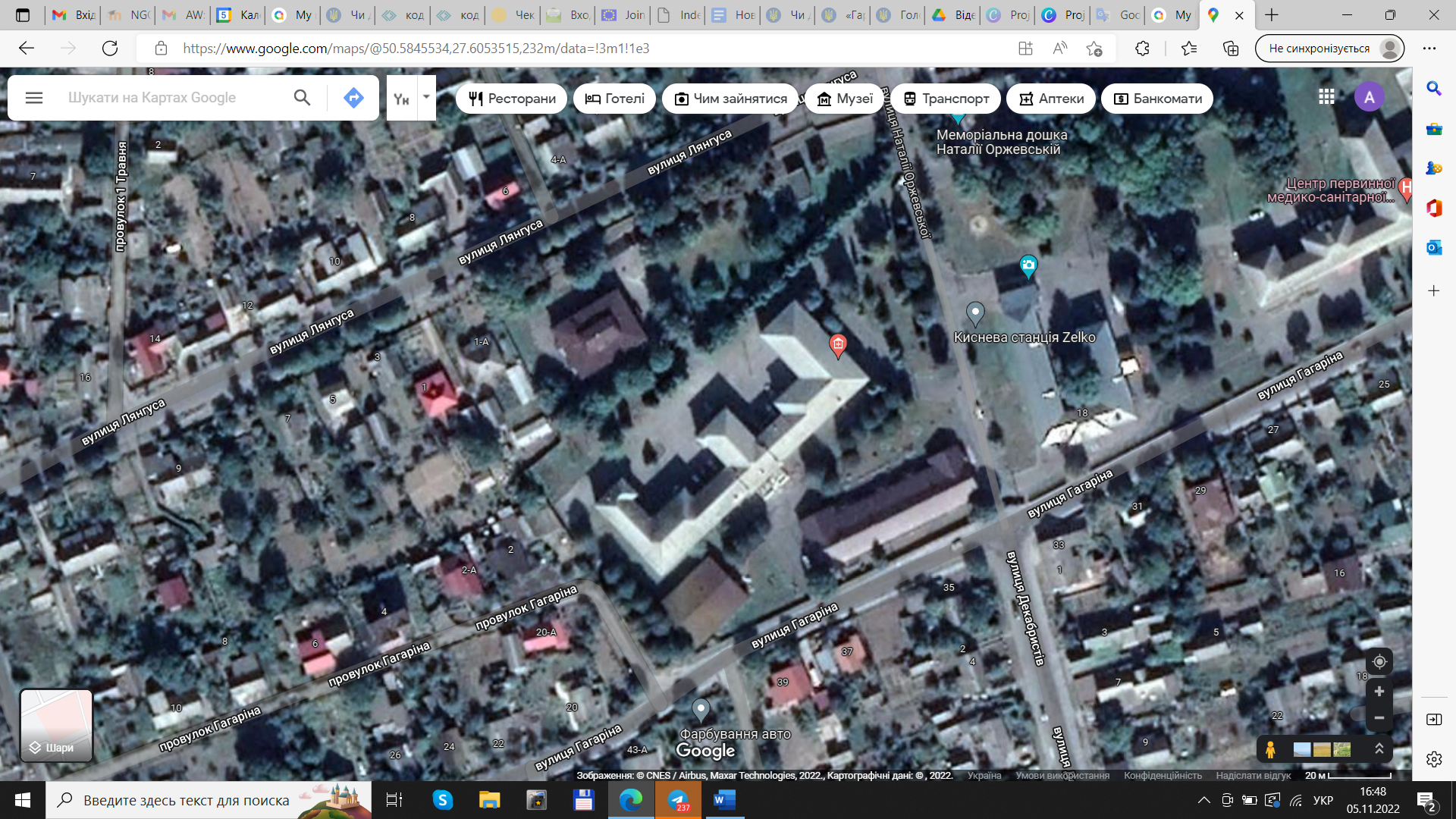 Вимоги до системи в цілому.Сонячна електростанція повинна бути розташована на території Комунального некомерційного підприємства «Новоград-Волинське міськрайонне територіальне медичне об’єднання».Можливими варіантами розміщення  СЕС є (позначені червоними прямокутниками на схемі у п.2):Земельна ділянка поблизу будівлі хірургічного та пологового відділень. При цьому проектом передбачити та виконати заходи щодо роботи  СЕС для забезпечення енергопостачання будівлі хірургічного та пологового відділень;Дах будівлі шкірно-венерологічного, протитуберкульозного та наркологічного відділень. При цьому проектом передбачити та виконати заходи щодо роботи  СЕС для часткового забезпечення енергопостачання будівель шкірно-венерологічного, протитуберкульозного та наркологічного відділень, а також будівлі хірургічного та пологового відділень.За потреби, додаткову інформацію щодо потенційних об’єктів розміщення СЕС можна отримати  у  КНП «Новоград-Волинське міськрайонне територіальне медичне об’єднання»: контактна особа – головний енергетик Борис Сільвертюк, тел.0674122683.Мінімальне місячне енергоспоживання об’єкту складає близько 9000 кВт*год електроенергії. будь які додаткові деталі варто уточнювати за контактами вказаними вище.Учасник конкурсного відбору обирає та обґрунтовує варіант розміщення СЕС. Остаточний варіант розміщення погоджується переможцем конкурсного відбору із ГО «Екоклуб» та КНП «Новоград-Волинське міськрайонне територіальне медичне об’єднання» на етапі проектування та може бути відмінний від варіанту, зазначеному у конкурсній пропозиції.Сонячні модулі повинні бути зорієнтовані площиною максимально на південь під найбільш оптимальним для регіону будівництва кутом до горизонту. Розташування модулів повинно забезпечувати відсутність затінення прямих сонячних променів.Сонячна електростанція повинна мати такі складові:- Сонячні фотоелектричні модулі з монокристалічного кремнію. СЕС повинна поставляти вироблювану електроенергію безпосередньо в трифазну мережу 380/400 В, частотою 50 Гц;- Інвертор для перетворення постійного струму в змінний синусоїдальний 380/400 В, 3 фази, 50Гц для передачі у внутрішню електричну мережу об'єкта;- СЕС має бути облаштована пристроєм який буде запобігати перетіканню електроенергії в зовнішню мережу (0% Feed in Mode), а також двонаправленим лічильником;- Необхідна кількість проводів, шаф для розміщення обладнання, роз'ємів, перемичок, автоматичних вимикачів, допоміжного обладнання та всього необхідного для монтажу.- Система моніторингу генераціїНеобхідно передбачити режим спільного енергозабезпечення із зовнішньою мережею об'єкта розміщення, а також має бути передбачений режим роботи СЕС без зовнішнього енергопостачання.Cтанція не має подавати вироблену енергію в зовнішню мережу - має бути облаштована пристроєм, який буде запобігати перетіканню енергію у зовнішню мережу.Умови експлуатації: автоматична робота з мінімальним залученням технічного персоналу.Термін експлуатації обладнання СЕС не менше 20 років, при цьому зменшення вироблення енергії не більше 20% від номінального значення за весь термін служби.Основне обладнання повинне мати міжнародний сертифікат якості IEC.Вимоги до складових частин системиСонячні модулі з кристалічного кремнію:Повинні мати тривалий термін служби - не менше 20 років.Повинні бути обрамлені в рамку з алюмінієвого профілю, анодованого або пофарбованого для захисту від корозії.Точна кількість модулів визначається розрахунком на підставі технічних характеристик обладнання.Загальна потужність модулів розраховується учасником самостійно з урахуванням граничної вартості проекту.Технічні вимоги до фотомодулівІнвертори:Повинні забезпечувати подачу виробленої енергії в мережу в синхронному режимі з зовнішньою мережею електропостачання та забезпечувати можливість подачі електроенергії в мережу при відсутності зовнішнього електропостачання.Інвертори контролюють усі необхідні параметри системи сонячних модулів, ведуть автоматичний моніторинг і запис всіх параметрів (в тому числі з можливістю перенесення даних на карту пам'яті), при необхідності здійснюють передачу даних для віддаленого контролю (WEB-інтерфейс, GPRS, Ethernet), мають програмне забезпечення для наочного відображення пікової потужності та кількості виробленої електроенергії, забезпечують необхідний захист компонентів системи сонячних модулів.Забезпечувати необхідний захист компонентів сонячної електростанції.Мати низьке власне споживання енергії для забезпечення енергоефективності, мати захист від витоків потужності в нічний час.Не мати специфічних вимог до приміщення установки, можливість установки на вулиці із захистом від атмосферних явищ (при потребі).Мати можливість подальшого збільшення потужності за рахунок додавання необхідних елементів (кластерів).Мати можливість віддаленого контролю і наочного відображення наступних параметрів: миттєвої потужності, поточного значення сонячної радіації, кількості виробленої енергії.Мати необхідні сертифікати.Технічні вимоги до інвертора4.3 Комутаційні дроти для з'єднання сонячних модулів:Спеціалізований сонячний PV кабель, гнучкий, сумісний з усіма основними роз'ємами та спеціально розроблений для підключення фотоелектричних панелей, сертифікований TUV згідно IEC 62930. Термін експлуатації на відкритому повітрі від 20 років. 4.4 Профілі для розміщення та закріплення сонячних модулів:Мати конструкцію для швидкого і зручного закріплення і фіксації сонячних модулів як в рамках, так і без рамок за допомогою спеціальних затискачів.Забезпечити можливість зняття модулів для ремонту і заміни.4.5 Роз'єми для з'єднань сонячних модулів:Повинні забезпечувати герметичне з'єднання в зібраному вигляді з IP67.Конструктивно не допускати з'єднання з неправильною полярністю.Мати луджені контакти з низьким перехідним опором.4.6 Група безпекиГрупа безпеки має включати в себе наступні елементи:пристрої захисного відключеннязапобіжникироз'єднувачіСистема має бути обладнана обмежувачем перенапруги по постійному і змінному струму («грозорозрядник»).Система в неактивному положенні має видавати не більше 40 Ватт. 5. Монтування та пусконалагоджувальні роботиМонтування та пусконалагоджувальні роботи виконуються «Виконавцем» з дотриманням техніки безпеки та правил ПУЕ з обов’язковим забезпеченням дотримання правил пожежної безпеки.6. Технічне обслуговування і  ремонт«Виконавець» повинен надати КНП «Новоград-Волинське міськрайонне територіальне медичне об’єднання» (далі - «Власник об’єкту») наступну документацію:Проектна документація;керівництво по ремонту;інструкції з обслуговування;інструкції випробувань після ремонту обладнання;однолінійну принципову схему СЕС.В інструкції по обслуговуванню повинні бути відображені:рекомендації по періодичності технічного обслуговування капітального ремонту;перелік елементів і устаткування, обслуговування і ремонт яких повинен здійснювати «Виконавець»;процес налагодження;найбільш ймовірні несправності, ознаки їх прояву і рекомендовані методи усунення;оцінка трудомісткості або витрат для проведення ТО і ремонтів. Планова кількість і кваліфікація обслуговуючого персоналу.Для обладнання повинні передбачатися оперативний і регламентний ТО.«Виконавець» повинен обґрунтувати періодичність і обсяг випробувань і ТО виходячи з таких умов:- максимального тимчасового періоду між випробуваннями і ТО;- мінімального обсягу випробуваних елементів.7. Порядок контролю та приймання системи.Приймання робіт проводиться о з оформленням необхідних актів приймання-передачі, які підписуються «Виконавцем» і «Власником об’єкту».За взаємною згодою «Виконавця», та ГО «Екоклуб» (далі – «Замовник») допускається коригування технічного завдання (проекту) в процесі виконання робіт.У разі необхідності коригування рішень, прийнятих раніше конструктивними і / або інженерними розділами, «Виконавець» має право звернутися до «Власника об’єкту» та «Замовника» з відповідним письмовим запитом і протягом 5 календарних днів отримати однозначну письмову відповідь на свій запит.«Виконавець» зобов'язаний до початку основних проектних робіт затвердити у «Власника об’єкту» Ескіз - принципову схему розміщення СЕС, розташування фотоелектричних модулів, інверторного та іншого обладнання СЕС.Для забезпечення контролю за якістю та дотриманням технологічного процесу  по комплексу сонячної станції «Власник об’єкту» за погодженням із «Замовником» може найняти «Технічного експерта». «Технічний експерт» складає відповідний звіт, що є підставою для оформлення необхідних актів приймання-передачі.8. Гарантійні зобов'язання Виконавця«Виконавець» зобов'язаний надати гарантії на поставлену продукцію.Гарантійний термін на фотоелектричні модулі має бути не менше 10 (десяти) років.Гарантійний термін на інше електротехнічне обладнання має бути не менше 10 (десяти) років.У гарантійний термін «Виконавець» зобов’язаний виконати заміну обладнання та ремонтування обладнання в рамках гарантійних зобов’язань.Гарантійні зобов’язання повинні бути вказані в технічній документації та в договорах на його поставку.У документації, яка надається «Власнику об’єкту», повинні бути відображені гарантії виробника та уповноваженого ним «Виконавця» щодо:відповідності продукції, яка постачаєтьсяумов, строків та реалізації гарантійних зобов'язаньзобов’язань по безоплатному усуненню дефектів (невідповідностей), що відбулися за вини виробника або уповноваженого ним «Виконавця» та були виявлені «Власником об’єкту» (кінцевим користувачем) протягом дії гарантійного строку;порядку надання та оформлення претензій «Виконавцю» по виявленим дефектам та невідповідностям;гарантійного строку зберігання обладнання на майданчику кінцевого користувача до видачі його в монтування (експлуатацію).9. Вимоги до Виконавця«Виконавець» повинен мати позитивний досвід в якості виконавця аналогічних договорів. (за 2020-2022 роки із встановленою потужністю сонячної електростанції не менше, ніж 20 кВт).Наявність працівників відповідної кваліфікації, які мають необхідні знання та досвід:Наявність  у персоналу сертифікату про проходження навчання від виробника обладнання;Наявність у персоналу посвідчення про допуск для робіт в електроустановках до 1000 В та вище. «Виконавець» забезпечує монтаж та здійснює обслуговування обладнання в період гарантійного терміну згідно встановленого строку.«Виконавець» повинен мати договори поставки основного обладнання безпосередньо із виробниками обладнання або із дистриб'юторами, що мають офіційний статус на території України.№№Розділ I. Загальні положенняРозділ I. Загальні положенняРозділ I. Загальні положення11Інформація про конкурсний відбірІнформація про конкурсний відбірВідбір проводиться з метою реалізації проєкту «Встановлення комплексу сонячної електростанції для Комунального некомерційного підприємства «Новоград-Волинське міськрайонне територіальне медичне об’єднання».Конкурсну документацію розроблено відповідно до вимог законодавства України та внутрішніх процедур ГО «Екоклуб».22Інформація про організатора конкурсного відборуІнформація про організатора конкурсного відборуІнформація про організатора конкурсного відбору2.12.1повне найменуванняповне найменуванняГромадська організація «Екоклуб» (далі – організатор)2.22.2Фактичне місцезнаходженняФактичне місцезнаходження33014, вул. Степана Бандери 41, оф. 95, м. Рівне, Україна.2.32.3посадова особа організатора, що затвердила умови конкурсного відборупосадова особа організатора, що затвердила умови конкурсного відборуМартинюк Андрій Миколайович – виконавчий директор                                  ГО «Екоклуб»e-mail: office@ecoclubrivne.org2.42.4Контактна особа від організатораКонтактна особа від організатораДмитро Сакалюк, експерт ГО «Екоклуб»Тел.0673634110sakaliyk@ecoclubrivne.org33Процедура відборуПроцедура відборуВідкритий конкурс44Інформація про предмет договору, що укладається за результатами конкурсного відборуІнформація про предмет договору, що укладається за результатами конкурсного відборуІнформація про предмет договору, що укладається за результатами конкурсного відбору4.14.1назва предметуназва предметуКомплекс сонячної електростанції (включаючи проектування, надання обладнання, товарів і матеріалів, а також виконані транспортні, монтажні, пусконалагоджувальні та інші необхідні роботи і послуги) для Комунального некомерційного підприємства «Новоград-Волинське міськрайонне територіальне медичне об’єднання»4.24.2місце та строк поставки товарів, надання послуг та виконання робітмісце та строк поставки товарів, надання послуг та виконання робітвул. Наталії Оржевської,13, м. Новоград-Волинський, Житомирська область, Україна (комунальне некомерційне підприємство «Новоград-волинське міськрайонне територіальне медичне об'єднання») – до 10 лютого 2023 року4.34.3Вартість та спосіб оплатиВартість та спосіб оплати840 000,00 (вісімсот сорок тисяч гривень 00 коп.) гривень (з урахуванням усіх податків, зборів та обов’язкових платежів).Оплата предмету закупівлі проводиться замовником за наслідками підписання акту на умовах, визначених договором по перерахунку.55Інформація про замовника Інформація про замовника Замовником конкурсного відбору є Громадська організація «Екоклуб». Замовник також одночасно виступає платником.Юридична адреса: 33024, м. Рівне, вул. Соборна, 259, кв. 84Поштова адреса: 33014, м. Рівне, вул. Степана Бандери, 41, офіс 95.Кінцевим балансоутримувачем буде виступати комунальне некомерційне підприємство «Новоград-волинське міськрайонне територіальне медичне об'єднання».66Рівні умови для учасниківРівні умови для учасниківУчасник відбору (далі - учасник) – це фізична особа - підприємець чи юридична особа, яка подала конкурсну пропозицію.Учасники всіх форм власності та організаційно-правових форм беруть участь у процедурі відбору на рівних умовах. Організатор забезпечує вільний доступ усіх учасників до інформації про конкурсний відбір. 77Інформація  про  валюту,  у якій повинно бути розраховано та зазначено ціну конкурсної пропозиції Інформація  про  валюту,  у якій повинно бути розраховано та зазначено ціну конкурсної пропозиції Валютою конкурсної пропозиції є гривня. 88Інформація про мову (мови),  якою  (якими) повинно бути складено конкурсні пропозиції Інформація про мову (мови),  якою  (якими) повинно бути складено конкурсні пропозиції Під час проведення процедур конкурсного відбору усі документи, що готуються організатором та учасниками, викладаються українською мовою.Розділ II. Порядок  унесення змін та надання роз`яснень до конкурсної документації Розділ II. Порядок  унесення змін та надання роз`яснень до конкурсної документації Розділ II. Порядок  унесення змін та надання роз`яснень до конкурсної документації 11Процедура надання роз'яснень щодо конкурсної документації Процедура надання роз'яснень щодо конкурсної документації Фізична/юридична особа має право не пізніше ніж за 5 (п’ять) робочих днів до закінчення строку подання конкурсної пропозиції звернутися листом на електронну поштову скриньку організатора (office@ecoclubrivne.org) за роз'ясненнями щодо конкурсної документації та процедури конкурсного відбору. Організатор  протягом 3 (трьох) робочих днів з дня їх отримання надає роз'яснення на звернення.22Унесення змін до конкурсної документаціїУнесення змін до конкурсної документаціїОрганізатор має право з власної ініціативи або за результатами звернень внести зміни до конкурсної документації. У разі внесення змін до конкурсної документації строк для подання конкурсних пропозицій продовжується організатором таким чином, щоб з моменту внесення змін до конкурсної документації до закінчення кінцевого строку подання конкурсних пропозицій залишалося не менше 7 (семи) робочих днів. Зміни, що вносяться організатором до конкурсної документації, оприлюднюються у той же спосіб, що і оголошення про проведення конкурсного відбору. Розділ III. Інструкція з підготовки конкурсних пропозицій Розділ III. Інструкція з підготовки конкурсних пропозицій Розділ III. Інструкція з підготовки конкурсних пропозицій 11Спосіб і зміст  подання  конкурсної пропозиції Конкурсна пропозиція подається учасником в електронному вигляді на електронну поштову скриньку організатора office@ecoclubrivne.org з подальшим підтвердженням у паперовому вигляді на поштову адресу організатора рекомендованим листом: 33014, м. Рівне, вул. Степана Бандери, 41, офіс 95.Конкурсна пропозиція учасника має містити:реєстр (перелік) документів;форми "КОМЕРЦІЙНА ПРОПОЗИЦІЯ" (Додаток №1 до конкурсної документації);інформація та документи, що підтверджують відповідність учасника кваліфікаційним критеріям та вимогам, а також інші документи, перелік яких наведено у Додатку №2 до конкурсної документації;інформація про технічні, якісні та кількісні характеристики предмета договору, гарантійні зобов’язання, що пропонується учасником у своїй конкурсній пропозиції (з урахуванням вимог організатора відповідно до Додатку № 3 конкурсної документації);Виписка з ЄДРПОУ з інформацією про учасника.інші документи, необхідність подання яких у складі конкурсної пропозиції передбачена умовами цієї документації.Усі сторінки конкурсної пропозиції мають бути пронумеровані та містити підпис учасника/уповноваженої особи учасника та скріплені печаткою* (за винятком сторінок оригіналів, виданих іншими установами). * Ця вимога не стосується учасників, які не мають печатки. Усі визначені цією конкурсною документацією документи конкурсної пропозиції, що подаються повинні відповідати оригіналам відповідних документів. Документи, що складаються учасником, повинні бути оформлені належним чином у відповідності до вимог чинного законодавства в частині дотримання письмової форми документу, складеного суб’єктом господарювання, в тому числі за власноручним підписом учасника/уповноваженої особи учасника. Ціною конкурсної пропозиції вважається сума, зазначена учасником у його конкурсній пропозиції як загальна сума, за яку він погоджується виконати умови, встановлені у конкурсній документації, у тому числі з урахуванням технічних, якісних та кількісних характеристик предмету договору, а також усі інші умови договору.Конкурсна пропозиція подається учасником в електронному вигляді на електронну поштову скриньку організатора office@ecoclubrivne.org з подальшим підтвердженням у паперовому вигляді на поштову адресу організатора рекомендованим листом: 33014, м. Рівне, вул. Степана Бандери, 41, офіс 95.Конкурсна пропозиція учасника має містити:реєстр (перелік) документів;форми "КОМЕРЦІЙНА ПРОПОЗИЦІЯ" (Додаток №1 до конкурсної документації);інформація та документи, що підтверджують відповідність учасника кваліфікаційним критеріям та вимогам, а також інші документи, перелік яких наведено у Додатку №2 до конкурсної документації;інформація про технічні, якісні та кількісні характеристики предмета договору, гарантійні зобов’язання, що пропонується учасником у своїй конкурсній пропозиції (з урахуванням вимог організатора відповідно до Додатку № 3 конкурсної документації);Виписка з ЄДРПОУ з інформацією про учасника.інші документи, необхідність подання яких у складі конкурсної пропозиції передбачена умовами цієї документації.Усі сторінки конкурсної пропозиції мають бути пронумеровані та містити підпис учасника/уповноваженої особи учасника та скріплені печаткою* (за винятком сторінок оригіналів, виданих іншими установами). * Ця вимога не стосується учасників, які не мають печатки. Усі визначені цією конкурсною документацією документи конкурсної пропозиції, що подаються повинні відповідати оригіналам відповідних документів. Документи, що складаються учасником, повинні бути оформлені належним чином у відповідності до вимог чинного законодавства в частині дотримання письмової форми документу, складеного суб’єктом господарювання, в тому числі за власноручним підписом учасника/уповноваженої особи учасника. Ціною конкурсної пропозиції вважається сума, зазначена учасником у його конкурсній пропозиції як загальна сума, за яку він погоджується виконати умови, встановлені у конкурсній документації, у тому числі з урахуванням технічних, якісних та кількісних характеристик предмету договору, а також усі інші умови договору.22Забезпечення конкурсної пропозиціїЗабезпечення конкурсної пропозиції не вимагається.Забезпечення конкурсної пропозиції не вимагається.33Строк дії конкурсної пропозиції, протягом якого  конкурсні пропозиції вважаються дійснимиКонкурсні пропозиції вважаються дійсними строком не менше 40 (сорока) днів із дати кінцевого строку подання конкурсних пропозицій. Конкурсні пропозиції вважаються дійсними строком не менше 40 (сорока) днів із дати кінцевого строку подання конкурсних пропозицій. 44Кваліфікаційні критерії та інформація про спосіб підтвердження відповідності учасників установленим критеріям і вимогам Організатор установлює кваліфікаційні критерії, які наведено у Додатку № 2 до конкурсної документації.Також організатор приймає рішення про відмову учаснику в участі у процедурі конкурсного відбору та відхиляє конкурсну пропозицію учасника в разі, якщо учасник:1) є банкрутом, або почав процедуру ліквідації, його діяльність контролюється у судовому порядку, заключено угоду з кредиторами, призупинено підприємницьку діяльність, має підстави для здійснення вище перелічених процедур або перебуває у будь-якій аналогічній ситуації, що виникає з національного законодавства або положень. Проте,  учасники закупівель в цій ситуації можуть мати право на участь у закупівля, якщо замовник зможе придбати товари, роботи чи послуги на особливо вигідних умовах або від постачальника, який остаточно завершує свою ділову діяльність, або від управителів майна чи ліквідаторів боржника, шляхом домовленості з кредиторами або через аналогічну процедуру відповідно до національного законодавства;2) він або особи, що мають повноваження щодо представництва, прийняття рішень або контролю над ним, були засуджені за злочин, що стосується їх професійної поведінки,  рішення суду набрало законної сили;3) винен у тяжких професійних проступках і це доведено засобами, які організатор може обґрунтувати; 4) він не виконав зобов’язань щодо сплати внесків на соціальне страхування або податків відповідно до законодавства країни, в якій він зареєстрований, або з зобов'язаннями країни одержувача гранту або тих країн, де договір має виконуватися;5) він або особи, що мають повноваження щодо представництва, прийняття рішень або контролю над ним, були засуджені за шахрайство, корупцію, причетність до злочинної організації чи відмивання грошей і рішення суду набрало законної сили;6) він використовує дитячу працю чи примусову працю та / або практикує дискримінацію та/або не поважає право на свободу асоціацій та право на організацію та участь у колективних переговорах відповідно до основних конвенцій Міжнародної організації праці (МОП).Учасники повинні письмово підтвердити, що вони не перебувають у жодній із перерахованих вище ситуацій. Навіть якщо надає учасник таке підтвердження, організатор має право розслідувати будь-яку з перерахованих вище ситуацій, якщо у нього є розумні підстави сумніватися у змісті такого підтвердження.Також договір не може бути укладеним з тими учасниками, які:1) підпадають під конфлікт інтересів;2) винні у наданні недостовірної інформації, яку вимагав організатор як умову участі в процедурі конкурсного відбору, або не надають цю інформаціюУчасник процедури конкурсного відбору несе повну відповідальність за достовірність інформації та документів, які надані в складі пропозиції, згідно із законодавством України.Організатор установлює кваліфікаційні критерії, які наведено у Додатку № 2 до конкурсної документації.Також організатор приймає рішення про відмову учаснику в участі у процедурі конкурсного відбору та відхиляє конкурсну пропозицію учасника в разі, якщо учасник:1) є банкрутом, або почав процедуру ліквідації, його діяльність контролюється у судовому порядку, заключено угоду з кредиторами, призупинено підприємницьку діяльність, має підстави для здійснення вище перелічених процедур або перебуває у будь-якій аналогічній ситуації, що виникає з національного законодавства або положень. Проте,  учасники закупівель в цій ситуації можуть мати право на участь у закупівля, якщо замовник зможе придбати товари, роботи чи послуги на особливо вигідних умовах або від постачальника, який остаточно завершує свою ділову діяльність, або від управителів майна чи ліквідаторів боржника, шляхом домовленості з кредиторами або через аналогічну процедуру відповідно до національного законодавства;2) він або особи, що мають повноваження щодо представництва, прийняття рішень або контролю над ним, були засуджені за злочин, що стосується їх професійної поведінки,  рішення суду набрало законної сили;3) винен у тяжких професійних проступках і це доведено засобами, які організатор може обґрунтувати; 4) він не виконав зобов’язань щодо сплати внесків на соціальне страхування або податків відповідно до законодавства країни, в якій він зареєстрований, або з зобов'язаннями країни одержувача гранту або тих країн, де договір має виконуватися;5) він або особи, що мають повноваження щодо представництва, прийняття рішень або контролю над ним, були засуджені за шахрайство, корупцію, причетність до злочинної організації чи відмивання грошей і рішення суду набрало законної сили;6) він використовує дитячу працю чи примусову працю та / або практикує дискримінацію та/або не поважає право на свободу асоціацій та право на організацію та участь у колективних переговорах відповідно до основних конвенцій Міжнародної організації праці (МОП).Учасники повинні письмово підтвердити, що вони не перебувають у жодній із перерахованих вище ситуацій. Навіть якщо надає учасник таке підтвердження, організатор має право розслідувати будь-яку з перерахованих вище ситуацій, якщо у нього є розумні підстави сумніватися у змісті такого підтвердження.Також договір не може бути укладеним з тими учасниками, які:1) підпадають під конфлікт інтересів;2) винні у наданні недостовірної інформації, яку вимагав організатор як умову участі в процедурі конкурсного відбору, або не надають цю інформаціюУчасник процедури конкурсного відбору несе повну відповідальність за достовірність інформації та документів, які надані в складі пропозиції, згідно із законодавством України.55Інформація про необхідні технічні, якісні та кількісні характеристики предмета закупівлі Учасники повинні надати в складі конкурсних пропозицій інформацію, яке підтверджує відповідність конкурсної пропозиції учасника технічним, якісним, кількісним та іншим вимогам до предмета договору, установленим організатором у Додатку 3 до конкурсної документації.Учасники повинні надати в складі конкурсних пропозицій інформацію, яке підтверджує відповідність конкурсної пропозиції учасника технічним, якісним, кількісним та іншим вимогам до предмета договору, установленим організатором у Додатку 3 до конкурсної документації.66Інформація про субпідрядникаНе передбачено використання субпідрядника.Не передбачено використання субпідрядника.77Унесення змін або відкликання конкурсної  пропозиції учасникомУчасник має право внести зміни до своєї конкурсної пропозиції або відкликати її до закінчення кінцевого строку її подання. Такі зміни або заява про відкликання пропозиції враховуються, якщо вони отримані до закінчення кінцевого строку подання конкурсних пропозицій.Учасник має право внести зміни до своєї конкурсної пропозиції або відкликати її до закінчення кінцевого строку її подання. Такі зміни або заява про відкликання пропозиції враховуються, якщо вони отримані до закінчення кінцевого строку подання конкурсних пропозицій.Розділ IV. Подання та розкриття конкурсної пропозиціїРозділ IV. Подання та розкриття конкурсної пропозиціїРозділ IV. Подання та розкриття конкурсної пропозиції11Кінцевий термін подання конкурсної пропозиціїКонкурсні пропозиції можуть бути подані учасниками, починаючи з 08.11.2022р. Кінцевий термін подання конкурсних пропозицій - 17 год. 00 хв.  22.11.2022р. Разом з поданням конкурсної пропозиції на електронну поштову скриньку організатора (office@ecoclubrivne.org) її паперовий аналог повинен бути доставлений учасником особисто або надісланий ним рекомендованим листом на поштову адресу організатора (33014, м. Рівне, вул. Степана Бандери, 41, офіс 95) з доставкою не пізніше 17 год. 00 хв.  30.11.2022р. Усі витрати, пов’язані з підготовкою та поданням пропозицій (у тому числі на їх доставку), здійснюються учасником за власний рахунок та відшкодуванню організатором не підлягають.Ціна конкурсної пропозиції не може перевищувати граничну вартість предмета закупівлі, зазначену в оголошенні про проведення конкурсного відбору.Конкурсні пропозиції після кінцевого строку їх подання або ціна яких перевищує очікувану вартість предмета договору, не приймаються та не розглядаються.Конкурсні пропозиції можуть бути подані учасниками, починаючи з 08.11.2022р. Кінцевий термін подання конкурсних пропозицій - 17 год. 00 хв.  22.11.2022р. Разом з поданням конкурсної пропозиції на електронну поштову скриньку організатора (office@ecoclubrivne.org) її паперовий аналог повинен бути доставлений учасником особисто або надісланий ним рекомендованим листом на поштову адресу організатора (33014, м. Рівне, вул. Степана Бандери, 41, офіс 95) з доставкою не пізніше 17 год. 00 хв.  30.11.2022р. Усі витрати, пов’язані з підготовкою та поданням пропозицій (у тому числі на їх доставку), здійснюються учасником за власний рахунок та відшкодуванню організатором не підлягають.Ціна конкурсної пропозиції не може перевищувати граничну вартість предмета закупівлі, зазначену в оголошенні про проведення конкурсного відбору.Конкурсні пропозиції після кінцевого строку їх подання або ціна яких перевищує очікувану вартість предмета договору, не приймаються та не розглядаються.22Строк розгляду конкурсної пропозиції Оцінка конкурсних пропозицій, що надійшли, розпочинається на наступний робочий день після завершення кінцевого терміну їх подання. Строк розгляду конкурсних пропозицій - протягом 5 (п’яти) робочих днів з дня початку їх розгляду. Такий строк у разі потреби може бути продовжено організатором до 15 робочих днів. Оцінка конкурсних пропозицій, що надійшли, розпочинається на наступний робочий день після завершення кінцевого терміну їх подання. Строк розгляду конкурсних пропозицій - протягом 5 (п’яти) робочих днів з дня початку їх розгляду. Такий строк у разі потреби може бути продовжено організатором до 15 робочих днів. Розділ V. Оцінка конкурсної пропозиціїРозділ V. Оцінка конкурсної пропозиціїРозділ V. Оцінка конкурсної пропозиціїРозділ V. Оцінка конкурсної пропозиції1Перелік критеріїв та методика оцінки конкурсної  пропозиції із зазначенням питомої ваги критеріюПерелік критеріїв та методика оцінки конкурсної  пропозиції із зазначенням питомої ваги критеріюПерелік критеріїв оцінки конкурсної пропозиції та їхня питома вага наведені у таблиці нижче: Ціна пропозиції повинна:- включати всі витрати на сплату податків та зборів, що сплачуються або мають бути сплачені згідно з чинним законодавством України, на проектування, транспортування, навантаження, монтаж та пусконалагоджувальні роботи, сплату митних тарифів, акцизний податок і усі інші витрати, згідно чинного законодавства України;- бути визначена на момент подання конкурсної пропозиції з урахуванням чинного законодавства України без будь-яких посилань, обмежень або застережень.Учасник відповідає за одержання всіх необхідних дозволів, сертифікатів на предмет закупівлі, та самостійно несе всі витрати на отримання таких документів.Перелік критеріїв оцінки конкурсної пропозиції та їхня питома вага наведені у таблиці нижче: Ціна пропозиції повинна:- включати всі витрати на сплату податків та зборів, що сплачуються або мають бути сплачені згідно з чинним законодавством України, на проектування, транспортування, навантаження, монтаж та пусконалагоджувальні роботи, сплату митних тарифів, акцизний податок і усі інші витрати, згідно чинного законодавства України;- бути визначена на момент подання конкурсної пропозиції з урахуванням чинного законодавства України без будь-яких посилань, обмежень або застережень.Учасник відповідає за одержання всіх необхідних дозволів, сертифікатів на предмет закупівлі, та самостійно несе всі витрати на отримання таких документів.Оцінка конкурсних пропозиційОцінка конкурсних пропозиційОцінка конкурсних пропозицій проводиться тендерним комітетом організатора на основі критеріїв, зазначених у цій конкурсній документації. Тендерний комітет має право уточнювати в учасника інформацію, подану ним у складі конкурсної пропозиції.На підставі оцінки усіх конкурсних пропозицій визначається найбільш економічно вигідна. Найбільш економічно вигідною пропозицією буде вважатися пропозиція, яка отримала найвищу сумарну оцінку по усіх критеріях. При цьому така пропозиція має отримати не менше 60 балів.У разі відхилення конкурсної пропозиції, що за результатами оцінки визначена найбільш економічно вигідною, організатор розглядає наступну конкурсну пропозицію у списку пропозицій, розташованих за результатами їх оцінки, починаючи з найкращої, у порядку та строки, визначені вище.Організатор має право звернутися за підтвердженням інформації, наданої учасником, до органів державної влади, підприємств, установ, організацій, фізичних осіб відповідно до їх компетенції. У разі отримання достовірної інформації про невідповідність переможця процедури закупівлі вимогам кваліфікаційних критеріїв, підставам, визначеним у п.4 розділу ІІІ, або факту зазначення у конкурсній пропозиції будь-якої недостовірної інформації, що є суттєвою при визначенні результатів процедури відбору, організатор відхиляє конкурсну пропозицію такого учасника.За результатами розгляду тендерного комітету організатора складається протокол розгляду усіх конкурсних пропозицій. За результатами розгляду конкурсних пропозицій організатор визначає переможця процедури конкурсного відбору.Результати конкурсного відбору є остаточними та оскарженню не підлягають.Оцінка конкурсних пропозицій проводиться тендерним комітетом організатора на основі критеріїв, зазначених у цій конкурсній документації. Тендерний комітет має право уточнювати в учасника інформацію, подану ним у складі конкурсної пропозиції.На підставі оцінки усіх конкурсних пропозицій визначається найбільш економічно вигідна. Найбільш економічно вигідною пропозицією буде вважатися пропозиція, яка отримала найвищу сумарну оцінку по усіх критеріях. При цьому така пропозиція має отримати не менше 60 балів.У разі відхилення конкурсної пропозиції, що за результатами оцінки визначена найбільш економічно вигідною, організатор розглядає наступну конкурсну пропозицію у списку пропозицій, розташованих за результатами їх оцінки, починаючи з найкращої, у порядку та строки, визначені вище.Організатор має право звернутися за підтвердженням інформації, наданої учасником, до органів державної влади, підприємств, установ, організацій, фізичних осіб відповідно до їх компетенції. У разі отримання достовірної інформації про невідповідність переможця процедури закупівлі вимогам кваліфікаційних критеріїв, підставам, визначеним у п.4 розділу ІІІ, або факту зазначення у конкурсній пропозиції будь-якої недостовірної інформації, що є суттєвою при визначенні результатів процедури відбору, організатор відхиляє конкурсну пропозицію такого учасника.За результатами розгляду тендерного комітету організатора складається протокол розгляду усіх конкурсних пропозицій. За результатами розгляду конкурсних пропозицій організатор визначає переможця процедури конкурсного відбору.Результати конкурсного відбору є остаточними та оскарженню не підлягають.2Інша інформаціяІнша інформаціяВідсутність будь-яких запитань або уточнень стосовно змісту та викладення вимог конкурсної документації з боку учасників означатиме, що учасники, що беруть участь в цьому відборі, повністю усвідомлюють зміст цієї конкурсної документації та вимоги, викладені організатором.За підроблення документів, печаток, штампів та бланків чи використання підроблених документів, печаток, штампів, учасник  несе кримінальну відповідальність згідно Кримінального Кодексу України.Факт подання конкурсної пропозиції учасником - фізичною особою-підприємцем, яка є суб’єктом персональних даних, вважається безумовною згодою суб’єкта персональних даних щодо обробки організатором і замовником її персональних даних у зв’язку з участю в процедурі конкурсного відбору відповідно до Закону України «Про захист персональних даних».В усіх інших випадках, факт подання конкурсної пропозиції учасником – юридичною особою, що є розпорядником персональних даних, вважається підтвердженням наявності у неї права на обробку персональних даних, а також надання такого права організатору та замовнику, як одержувачам зазначених персональних даних від імені суб’єкта (володільця). Таким чином, відповідальність за неправомірну передачу організатору та замовнику персональних даних, а також їх обробку, несе виключно учасник, що подав конкурсну пропозицію.Відсутність будь-яких запитань або уточнень стосовно змісту та викладення вимог конкурсної документації з боку учасників означатиме, що учасники, що беруть участь в цьому відборі, повністю усвідомлюють зміст цієї конкурсної документації та вимоги, викладені організатором.За підроблення документів, печаток, штампів та бланків чи використання підроблених документів, печаток, штампів, учасник  несе кримінальну відповідальність згідно Кримінального Кодексу України.Факт подання конкурсної пропозиції учасником - фізичною особою-підприємцем, яка є суб’єктом персональних даних, вважається безумовною згодою суб’єкта персональних даних щодо обробки організатором і замовником її персональних даних у зв’язку з участю в процедурі конкурсного відбору відповідно до Закону України «Про захист персональних даних».В усіх інших випадках, факт подання конкурсної пропозиції учасником – юридичною особою, що є розпорядником персональних даних, вважається підтвердженням наявності у неї права на обробку персональних даних, а також надання такого права організатору та замовнику, як одержувачам зазначених персональних даних від імені суб’єкта (володільця). Таким чином, відповідальність за неправомірну передачу організатору та замовнику персональних даних, а також їх обробку, несе виключно учасник, що подав конкурсну пропозицію.3Відхилення конкурсних пропозицій Відхилення конкурсних пропозицій Для правильного оформлення конкурсної пропозиції  учасник вивчає всі інструкції, форми, терміни, наведені у конкурсній документації. Неспроможність подати всю інформацію, що потребує конкурсна документація, або подання конкурсної пропозиції, яка не відповідає вимогам у всіх відношеннях, буде віднесена на ризик учасника та може бути підставою для відхилення конкурсної пропозиції.Організатор має право відхилити конкурсну пропозицію, якщо:1) учасник:- не відповідає кваліфікаційним (кваліфікаційному) критеріям, установленим організатором та/або наявні підстави, встановлені у п.4 розділу ІІІ;- зазначив у конкурсній пропозиції недостовірну інформацію, що є суттєвою при визначенні результатів процедури конкурсного відбору, яку виявлено організатором;- не виправив виявлені організатором після розгляду конкурсної пропозиції невідповідності в інформації та/або документах, що подані ним у своїй конкурсній пропозиції, протягом 48 годин з моменту повідомлення організатором з вимогою про усунення таких невідповідностей;- визначив конфіденційною інформацію, що не може бути визначена як конфіденційна відповідно до вимог законодавства;2) конкурсна  пропозиція учасника:- не відповідає умовам технічного завдання та іншим вимогам щодо предмета договору;- викладена іншою мовою (мовами), аніж мова, що вимагається конкурсною документацією;- є такою, строк дії якої закінчився;3) переможець процедури конкурсного відбору:- не надав документи (або надав неповний пакет документів), що передбачені при поданні конкурсної пропозиції; - відмовився від укладення договору про закупівлю.Для правильного оформлення конкурсної пропозиції  учасник вивчає всі інструкції, форми, терміни, наведені у конкурсній документації. Неспроможність подати всю інформацію, що потребує конкурсна документація, або подання конкурсної пропозиції, яка не відповідає вимогам у всіх відношеннях, буде віднесена на ризик учасника та може бути підставою для відхилення конкурсної пропозиції.Організатор має право відхилити конкурсну пропозицію, якщо:1) учасник:- не відповідає кваліфікаційним (кваліфікаційному) критеріям, установленим організатором та/або наявні підстави, встановлені у п.4 розділу ІІІ;- зазначив у конкурсній пропозиції недостовірну інформацію, що є суттєвою при визначенні результатів процедури конкурсного відбору, яку виявлено організатором;- не виправив виявлені організатором після розгляду конкурсної пропозиції невідповідності в інформації та/або документах, що подані ним у своїй конкурсній пропозиції, протягом 48 годин з моменту повідомлення організатором з вимогою про усунення таких невідповідностей;- визначив конфіденційною інформацію, що не може бути визначена як конфіденційна відповідно до вимог законодавства;2) конкурсна  пропозиція учасника:- не відповідає умовам технічного завдання та іншим вимогам щодо предмета договору;- викладена іншою мовою (мовами), аніж мова, що вимагається конкурсною документацією;- є такою, строк дії якої закінчився;3) переможець процедури конкурсного відбору:- не надав документи (або надав неповний пакет документів), що передбачені при поданні конкурсної пропозиції; - відмовився від укладення договору про закупівлю.Розділ VI. Результати конкурсного відбору та укладання договору про закупівлюРозділ VI. Результати конкурсного відбору та укладання договору про закупівлюРозділ VI. Результати конкурсного відбору та укладання договору про закупівлюРозділ VI. Результати конкурсного відбору та укладання договору про закупівлю1Відміна організатором конкурсного відбору  чи визнання його таким, що не відбувсяВідміна організатором конкурсного відбору  чи визнання його таким, що не відбувсяОрганізатор відміняє конкурсний відбір у разі:- відсутності подальшої потреби в закупівлі товарів, робіт чи послуг;- відсутності фінансування на предмет закупівлі.Організатор має право визнати конкурсний відбір таким, що не відбувся, у разі:- якщо здійснення відбору стало неможливим внаслідок дії непереборної сили;- скорочення видатків на здійснення закупівлі товарів, робіт чи послуг.У разі відміни конкурсного відбору або визнання його таким, що не відбувся, організатор протягом двох робочих днів з дня прийняття відповідного рішення оприлюднює його у спосіб, у який було оголошено конкурсний відбір.Організатор відміняє конкурсний відбір у разі:- відсутності подальшої потреби в закупівлі товарів, робіт чи послуг;- відсутності фінансування на предмет закупівлі.Організатор має право визнати конкурсний відбір таким, що не відбувся, у разі:- якщо здійснення відбору стало неможливим внаслідок дії непереборної сили;- скорочення видатків на здійснення закупівлі товарів, робіт чи послуг.У разі відміни конкурсного відбору або визнання його таким, що не відбувся, організатор протягом двох робочих днів з дня прийняття відповідного рішення оприлюднює його у спосіб, у який було оголошено конкурсний відбір.2Особливості та строк укладання договоруОсобливості та строк укладання договоруМіж замовником та переможцем конкурсного відбору укладається договір про закупівлю.Рішення про намір укласти договір про закупівлю приймається замовником після визначення учасника переможцем конкурсного відбору. Замовник оприлюднює повідомлення про намір укласти договір про закупівлю у спосіб, у який було оголошено конкурсний відбір, а також повідомляє переможця конкурсного відбору про це відповідним листом на його контактну електронну поштову адресу. Переможець конкурсного відбору протягом наступних двох робочих днів з дня отримання такого листа своїм листом на електронну поштову скриньку замовника підтверджує свій намір укласти договір про закупівлю. У разі якщо такий лист від переможця у встановлений термін не надійшов, він буде вважатися замовником як таким, що відмовився від підписання договору. Замовник укладає договір про закупівлю із учасником, який визнаний переможцем процедури конкурсного відбору, протягом строку дії його пропозиції, не пізніше ніж через 10 робочих днів з дня прийняття рішення про намір укласти договір про закупівлю. У випадку обґрунтованої необхідності строк для укладання договору замовником може бути продовжений до 30 робочих днів.Між замовником та переможцем конкурсного відбору укладається договір про закупівлю.Рішення про намір укласти договір про закупівлю приймається замовником після визначення учасника переможцем конкурсного відбору. Замовник оприлюднює повідомлення про намір укласти договір про закупівлю у спосіб, у який було оголошено конкурсний відбір, а також повідомляє переможця конкурсного відбору про це відповідним листом на його контактну електронну поштову адресу. Переможець конкурсного відбору протягом наступних двох робочих днів з дня отримання такого листа своїм листом на електронну поштову скриньку замовника підтверджує свій намір укласти договір про закупівлю. У разі якщо такий лист від переможця у встановлений термін не надійшов, він буде вважатися замовником як таким, що відмовився від підписання договору. Замовник укладає договір про закупівлю із учасником, який визнаний переможцем процедури конкурсного відбору, протягом строку дії його пропозиції, не пізніше ніж через 10 робочих днів з дня прийняття рішення про намір укласти договір про закупівлю. У випадку обґрунтованої необхідності строк для укладання договору замовником може бути продовжений до 30 робочих днів.3Дії організатора при відмові переможця конкурсного відбору підписати договір про закупівлюДії організатора при відмові переможця конкурсного відбору підписати договір про закупівлюУ разі відмови переможця конкурсного відбору від підписання договору про закупівлю, неукладення договору про закупівлю з вини учасника або ненадання замовнику підписаного переможцем конкурсного відбору договору у строк, що не перевищує 5 (п’яти) робочих днів з дати підписання договору замовником, організатор відхиляє конкурсну пропозицію такого учасника, визначає переможця серед тих учасників, строк дії конкурсної пропозиції яких ще не минув.У разі відмови переможця конкурсного відбору від підписання договору про закупівлю, неукладення договору про закупівлю з вини учасника або ненадання замовнику підписаного переможцем конкурсного відбору договору у строк, що не перевищує 5 (п’яти) робочих днів з дати підписання договору замовником, організатор відхиляє конкурсну пропозицію такого учасника, визначає переможця серед тих учасників, строк дії конкурсної пропозиції яких ще не минув.№Обладнання, матеріально-технічна база та технології Од. виміруКількістьПідстава користування (власне, орендоване, інше право користування, на підставі договору)№ПосадаПрізвище, ім’я по батьковіДосвід роботи та проходження навчання№ п/пОрганізатор приймає рішення про відмову учаснику в участі у процедурі конкурсного відбору  та відхиляє конкурсну пропозицію учасника у випадках (ситуаціях), наведених нижчеУчасник повинен в складі конкурсної пропозиції надати таку інформацію:1Організатор приймає рішення про відмову учаснику в участі у процедурі конкурсного відбору та відхиляє конкурсну пропозицію учасника в разі, якщо учасник:1) є банкрутом, або почав процедуру ліквідації, його діяльність контролюється у судовому порядку, заключено угоду з кредиторами, призупинено підприємницьку діяльність, має підстави для здійснення вище перелічених процедур або перебуває у будь-якій аналогічній ситуації, що виникає з національного законодавства або положень. Проте,  учасники закупівель в цій ситуації можуть мати право на участь у закупівля, якщо замовник зможе придбати товари, роботи чи послуги на особливо вигідних умовах або від постачальника, який остаточно завершує свою ділову діяльність, або від управителів майна чи ліквідаторів боржника, шляхом домовленості з кредиторами або через аналогічну процедуру відповідно до національного законодавства;2) він або особи, що мають повноваження щодо представництва, прийняття рішень або контролю над ним, були засуджені за злочин, що стосується їх професійної поведінки,  рішення суду набрало законної сили;3) винен у тяжких професійних проступках і це доведено засобами, які організатор може обґрунтувати; 4) він не виконав зобов’язань щодо сплати внесків на соціальне страхування або податків відповідно до законодавства країни, в якій він зареєстрований, або з зобов'язаннями країни одержувача гранту або тих країн, де договір має виконуватися;5) він або особи, що мають повноваження щодо представництва, прийняття рішень або контролю над ним, були засуджені за шахрайство, корупцію, причетність до злочинної організації чи відмивання грошей і рішення суду набрало законної сили;6) він використовує дитячу працю чи примусову працю та / або практикує дискримінацію та/або не поважає право на свободу асоціацій та право на організацію та участь у колективних переговорах відповідно до основних конвенцій Міжнародної організації праці (МОП).Довідка в довільній формі про те, що учасник конкурсного відбору не перебуває у жодній з перелічених випадків (ситуаціях),  за підписом уповноваженої особи учасника та завірену печаткою (у разі її використання).Організатор конкурсного відбору має право розслідувати будь-яку з перерахованих вище випадків (ситуацій), якщо у нього є розумні підстави сумніватися у змісті такого підтвердження2Договори не мають бути укладені з тими учасниками, які:1) підпадають під конфлікт інтересів;2) винні у наданні недостовірної інформації, яку вимагав організатор як умову участі в процедурі конкурсного відбору, або не надають цю інформаціюДовідка в довільній формі про відсутність конфлікту інтересів за підписом уповноваженої особи учасника та завірену печаткою (у разі її використання).  ПоказникВимогиТип панеліНа основі монокристалічного кремнію, технологія PERCВідношення до класуTier 1Потужність по стандарту STC (Standart Test Conditions)Не менше 330 ВтПотужність по стандарту NOCT (Nominal Operating Cell Temperature)Не менше 245 ВтКоефіцієнт корисної діїНе менше 19,5%Ступінь захистуНе менше IP 67Робоча температураВід -30 0С до +85 0СМатеріал рамкиАлюмінієвий анодований сплавМатеріал покриття панеліГартоване скло - товщиною не менше чим 3,2 мм.Фотомодулі повинні забезпечувати нормальну експлуатацію щодо витримування складних екологічних умовМаксимальна снігове навантаження - не менше 5400 Ра.Максимальне дія граду - не менше 2400 Ра.Максимальна швидкість вітру 28 м/сГарантіяНе менше 5 роківПоказникВимогиПотужність Не менше сумарної потужності сонячних фотоелектричних модулейМаксимальна ефективністьНе менше 98%Максимальна ефективність ЄСНе менше 97,5%Ступінь захистуНе менше IP 65Рівень шумуНе більше 50 дБНаявність графічного дисплеюLED-індикація або повноцінний дисплейКомунікаційний інтерфейсRS485, Ethernet, Wi-Fi Функція моніторингу та віддаленої конфігурації/налаштування параметрівНаявнаСервісне обслуговуванняОбов'язкова наявність офіційного сервісного центру в Україні ГарантіяНе менше 10 років